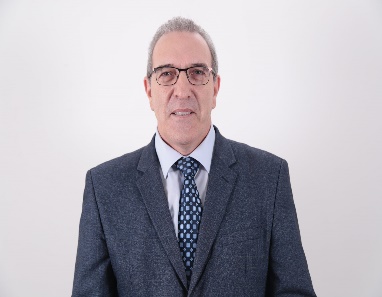 Professor Behar Selimi at UBT brings a broad and distinguished career spanning over a decade, characterized by profound expertise in the realms of teaching, mentoring, and scientific research within the field of public law. His academic focus includes constitutional law, comparative law, public administration, and the general theory of state and law.Before embarking on his academic journey, Prof. Selimi accumulated over a decade of exceptional work experience in the field of law enforcement, holding leadership positions such as the commander of special units for the security of important objects and personalities, Chief of Administrative Support Services, Director of Border Police, and General Director of the Kosovo Police.After receiving accolades and recognition medals from both the government and citizens, Dr. Selimi continued his commitment to public service by being elected as a deputy in the Assembly of Kosovo. During his tenure as a deputy, he also served as the vice-chairman of the Committee on Legislation, Mandates, and Immunity, contributing significantly to the legislative process and the formulation of constitutional, administrative, and penal justice policies. His dedication to public service was further highlighted in the subsequent legislative mandate, where he served as Deputy Minister of Internal Affairs, demonstrating his multidimensional expertise and leadership in the field of administration and governance.Prof. Dr. Behar Selimi's interdisciplinary background, combining extensive practical experience with a research focus in Public Law, positions him as a dynamic and accomplished academic staff, uniquely equipped to bridge the gap between theory and practice in the complex landscape of law and governance.PublicationsScientific JournalsScientific JournalsScientific JournalsTitle of workName of the magazineYear / Volume / PagesConstitutional Interpretation or Construction of The Government-Formation Process  in KosovoProceedings of the Faculty of Law in ZagrebVol. 71 No. 6, 2021,fq.867-896Political And Constitutional Approach Toward Covid 19: The Cases of Kosovo and CroatiaProceedings of the Faculty of Law, University of RekaVol. 42 No. 3, 2021,fq. 817-835Constitutional Treatment of Fundamental Rights and Freedoms during the Management of the Covid-19 Pandemic in KosovoInternational Scientific Journal Centrum, Skopje, North MacedoniaNo. 15– 2021, fq.5-76Minority Veto Rights in Kosovo’s DemocracyThe Age of Human Rights JournalNo.12, 2019, fq.148-157The Role of the President in National Security Policies in Parliamentary Republics - The Case of AlbaniaActa Universitatis Danubius   JuridicaVol. 14, No 1 (2018),fq. 113-124The President's Role on National Security Policies - the Case of KosovoInternational Journal of Social Science StudiesVol. 5, No. 4, 2017, fq.24-29The Role of the Head of State on National Security Issues in Presidential Democracies - The USA CaseInternational Journal of Social Science StudiesVol. 5, No.7, 2017, fq. 12-18Kosovo - An Atypical Parliamentary RepublicAcademicus International  Scientific JournalVol. 7, No. 14. 2017, fq.136-146The Role of the British Crown on Security IssuesAcademic Journal of Business, Administration, Law, and Social SciencesIIPCCL Publishing, Tirana-AlbaniaVol. 2 No. 2, 2016, fq.125-133The President's competence in creating and implementing security policies — comparative aspectsJournal ‘’CONSTITUTION’’Institute for Constitutional and Parliamentary Studies, PrisshtinëNo.1,2012, fq.107-201Summary (abstracts) from International and National Scientific ConferencesSummary (abstracts) from International and National Scientific ConferencesSummary (abstracts) from International and National Scientific ConferencesTitle of workName of the magazineYear / Volume / PagesAssociation of Serb-Majority Municipalities in Kosovo: Community Need or Serbian Leadership Interest?UBT International Conference 20232023The process of forming the government under Kosovo's constitutional lawUBT International Conference, 20212021The State of Emergency in the Constitutional Law of KosovoUBT International Conference, 2020                 2020Minority Veto Rights in Kosovo’s DemocracyUBT International Conference, 2018                 2018Illegal Serbian Structures in the Republic of Kosovo Why these structures are illegal and not parallel? structures are illegal and not parallel?UBT International Conference, 2013                2013The Challenges of Border Demarcation Kosovo-Macedonia FIG Congres 11-16 April, 2010,Sidnez, Australia                  2010